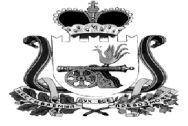 АДМИНИСТРАЦИЯВЛАДИМИРОВСКОГО  СЕЛЬСКОГО ПОСЕЛЕНИЯХИСЛАВИЧСКОГО  РАЙОНА СМОЛЕНСКОЙ ОБЛАСТИ                                          ПОСТАНОВЛЕНИЕот    13 мая  2019 года                                                              № 5                                                                                                                                                                 Об утверждении Порядка формирования перечня земельных участков, предоставляемых гражданам, имеющим трех и более детей, в собственность бесплатно для индивидуального жилищного строительства из земель, находящихся в муниципальной собственности, и из земель, государственная собственность на которые не разграничена, на территории муниципального образования Владимировское  сельское поселение Хиславичского района Смоленской областиВ соответствии с частью 13 статьи 3 областного закона от 28.09.2012 № 67-з «О предоставлении земельных участков гражданам, имеющих трех и более детей, в собственность бесплатно для индивидуального жилищного строительства на территории Смоленской области»Администрация Владимировского сельского поселения Хиславичского района Смоленской области п о с т а н о в л я е т:1. Утвердить прилагаемый Порядок формирования перечня земельных участков, предоставляемых гражданам, имеющим трех и более детей, в собственность бесплатно для индивидуального жилищного строительства из земель, находящихся в муниципальной собственности, и из земель, государственная собственность на которые не разграничена, на территории муниципального образования Владимировское сельское поселение Хиславичского района Смоленской области.2. Контроль за исполнением настоящего постановления оставляю за собой.Заместитель Главы муниципального образованияВладимировского сельского поселенияХиславичского района Смоленской области                                                               Е.А. Максименкова Приложение к Постановлению Администрации Владимировского сельского поселения Хиславичского района Смоленской области от 13.05.2019 г. № 5Порядок формирования перечня земельных участков, предоставляемых гражданам, имеющим трех и более детей, в собственность бесплатно для индивидуального жилищного строительства из земель, находящихся в муниципальной собственности, и из земель, государственная собственность на которые не разграничена, на территории муниципального образования Владимировское сельское поселение Хиславичского района Смоленской области.Настоящий порядок разработан в соответствии с  законом Смоленской области от 28.09.2012 г. № 67-3 «О предоставлении земельных участков гражданам, имеющим трех и более детей, в собственность бесплатно для индивидуального жилищного строительства на территории Смоленской области».      Настоящий Порядок предусматривает процедуру ведения учета многодетных семей Владимировского сельского поселения с целью предоставления им земельных участков в собственность бесплатно.Гражданин (его представитель) представляет в орган местного самоуправления в письменной форме заявление о предоставлении земельного участка в собственность бесплатно для индивидуального жилищного строительства (далее - заявление): С заявлением одновременно должны быть представлены:1) документ, удостоверяющий личность гражданина, а при подаче заявления представителем гражданина - доверенность, выданная и оформленная в соответствии с требованиями федерального законодательства, и документ, удостоверяющий личность представителя гражданина;2) свидетельства о рождении детей;3) справка с места жительства о составе семьи;4) справка с места учебы (для детей в возрасте до 23 лет, обучающихся в организациях, осуществляющих образовательную деятельность, по очной форме обучения);5) документ, подтверждающий установление инвалидности ребенка до достижения им возраста 18 лет (для детей старше 18 лет, ставших инвалидами до достижения ими возраста 18 лет).Рассмотрение заявления, документов, информации осуществляется  органом местного самоуправления в течение тридцати дней со дня регистрации заявления.Орган местного самоуправления по результатам рассмотрения заявления, документов, информации принимает решение о постановке гражданина на учет граждан, обладающих правом на получение земельного участка в собственность бесплатно (далее - учет), или об отказе в постановке гражданина на учет. 4.  Учет ведется органом местного самоуправления в книгах учета, которые содержат  список граждан, обладающих правом на получение земельного участка в собственность бесплатно для индивидуального жилищного строительства из земель, находящихся в распоряжении уполномоченного органа, или список граждан, обладающих правом на получение земельного участка в собственность бесплатно для индивидуального жилищного строительства из земель, находящихся в распоряжении органа местного самоуправления (далее - список).5. Постановка гражданина на учет осуществляется посредством включения его в соответствующий список в порядке очереди исходя из даты и времени (часы, минуты) принятия заявления гражданина 6. В   книгах учета указываются:1) порядковый номер, являющийся номером очереди гражданина по соответствующему списку;2) дата и время (часы, минуты) принятия уполномоченным органом, органом местного самоуправления заявления гражданина и представленных с ним документов;3) фамилия, имя, отчество и адрес места жительства гражданина, указанные в заявлении;4) наименование и реквизиты акта, которым гражданин поставлен на учет.7. Список подлежит размещению соответственно на официальном сайте уполномоченного органа, официальном сайте органа местного самоуправления (в случае отсутствия официального сайта органа местного самоуправления список подлежит опубликованию в газете "Смоленская газета") и обновлению в сроки, установленные соответственно нормативным правовым актом Администрации Смоленской области, муниципальным правовым актом.8. Решение об отказе в постановке гражданина на учет принимается в следующих случаях:1) отсутствия у гражданина права на приобретение земельного участка в собственность бесплатно;2) обнаружения недостоверных сведений, содержащихся в представленных гражданином (его представителем) 3) представления не всех документов.11. Гражданин снимается с учета в следующих случаях:1) подачи гражданином или его представителем заявления о снятии с учета;2) утраты гражданином права на получение в соответствии с настоящим областным законом земельного участка в собственность бесплатно;3) смерти либо признания его безвестно отсутствующим или умершим;4) обнаружения недостоверных сведений, содержащихся в представленных гражданином (его представителем) документах, информации и послуживших основанием для постановки гражданина на учет.9. Проверка достоверности сведений, содержащихся в представленных гражданином документах, информации, осуществляется уполномоченным органом, органом местного самоуправления путем их сопоставления с информацией, полученной от компетентных органов или организаций, выдавших документ (документы), а также другими способами, разрешенными федеральным законодательством, в соответствии с нормативным правовым актом Администрации Смоленской области, муниципальным правовым актом.10. Для предоставления земельных участков гражданам, поставленным на учет, уполномоченный орган, орган местного самоуправления формирует земельные участки для индивидуального жилищного строительства и включает их соответственно в перечень земельных участков для предоставления в собственность граждан бесплатно из земель, находящихся в распоряжении уполномоченного органа, в перечень земельных участков для предоставления в собственность граждан бесплатно из земель, находящихся в распоряжении органа местного самоуправления (далее - перечень), которые утверждаются соответственно уполномоченным органом, органом местного самоуправления и подлежат опубликованию в газете "Смоленская газета", а также размещению на официальном сайте уполномоченного органа, официальном сайте органа местного самоуправления (при его наличии). Порядок формирования перечня (в том числе периодичность формирования перечня) устанавливается нормативным правовым актом Администрации Смоленской области, муниципальным правовым актом.11. Орган местного самоуправления в двухнедельный срок после опубликования перечня заказным почтовым отправлением с уведомлением о вручении уведомляет гражданина о возможности предоставления ему земельного участка (с указанием его местоположения и площади) и о необходимости представления им в орган местного самоуправления, выраженного в письменной форме согласия и документов, для подтверждения права гражданина состоять на учете.12. В случае если гражданин в течение тридцати дней со дня получения им уведомления, не представил в орган местного самоуправления согласие и документы, земельный участок предлагается следующему по очереди гражданину, поставленному на учет.13. Орган местного самоуправления по результатам рассмотрения согласия и документов, в двухнедельный срок со дня их поступления принимает решение о предоставлении земельного участка в общую долевую собственность бесплатно или о снятии гражданина с учета с указанием основания снятия с учета.